SERVIÇO PÚBLICO FEDERAL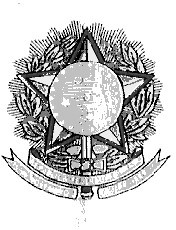 CONSELHO REGIONAL DE FARMÁCIA DO ESTADO DO RIO DE JANEIRO - CRF-RJANEXO VI – COMPROVAÇÃO DE REDE - VALE ALIMENTAÇÃO - FUNCIONÁRIOS DEMAIS MUNICÍPIOS CONTRATAÇÃO DE ADMINISTRAORA DOS BENEFÍCIOS VALE REFEIÇÃO E ALIMENTAÇÃOPROCESSO ADMINISTRATIVO Nº 11/2022PREGÃO ELETRÔNICO Nº 05/2022MUNICÍPIOS DOFUNCIONÁRIOSLISTAR OS 2 (DOIS) CNPJ, RAZÃO SOCIAL, TELEFONE E ENDEREÇO COMPLETO DOS ESTABELECIMENTOS DO MUNICÍPIO RESIDENCIAL DO FUNCIONÁRIOBarra MansaBelford RoxoCampos dos GoytacazesDuque de CaxiasMangaratibaMaricáMesquitaMuriaéNilópolisNiteróiNova FriburgoNova IguaçuPetrópolisQueimadosSão GonçaloSão João de MeritiSão Pedro da AldeiaTeresópolis